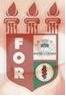 PLANILHA PARA CADASTROS DE LIVROS  BIBLIOTECA MARIA APARECIDA POURCHET CAMPOS        Classificação:      616.314                                   Código:	  3123Cutter:           A237c                                             Data: Turma 2013Autor(s): Santos, Rhayssa Huana dos SantosTitulo:  Clareamento dental: o olhar moderno do sorrisoOrientador(a): Profª. Rita de Cássia Cavalcanti BrandãoCoorientador(a): Edição:  1ª        Editora  Ed. Do Autor     Local:  Recife    Ano:  2013  Páginas:  28Notas:  TCC – 1ª Turma graduação - 2013